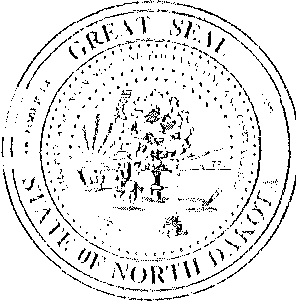 Wayne StenehjemATTORNEY GENERALSTATE OF NORTH DAKOTAOFFICE OF ATTORNEY GENERALSTATE CAPITOL600 E BOULEVARD AVE DEPT 125BISMARCK, ND 58505-0040(701) 328-2210     FAX (701) 328-2226www.ag.nd.govTo:	Kelly Hoyt	Date: 03.22.2018From:   Matthew Hammer, Assistant Attorney GeneralThe following Policy has been submitted to this office for review:	   POLICY 333: Class Attendance Policy and Procedure Based on said review, I have the following comments:Approved with minor housekeeping changes to §3.Policy 333 Version 1Policy Change Cover SheetThe formatting of this policy will be updated on the website once the content has final approval. Please do not make formatting changes on this copy. If you have suggestions on formatting, please route them to ndsu.policy.manual@ndsu.edu. All suggestions will be considered, however due to policy format guidelines, they may not be possible. Thank you for your understanding!North Dakota State University
Policy Manual
_________________________________________________________________________SECTION 333
Class attendance policy SOURCE:	NDSU Faculty Senate Policy1. ATTENDANCEAttendance in classes is expected and important. (The term “class” includes class, online class, laboratory, field trips, group exercises, or other activities.) However, there are instances in which students are unable to attend class and in which those absences must be excused. These instances are described in the following sections. Absences not covered by this policy are excusable at the discretion of the instructor. Class attendance policies may not have discriminatory effect (intentional or unintentional) on members of a protected class (see NDSU Policy 100). Students and instructors should note that the NDSU Student Health Service does not provide students with excuses for class absences or tardiness due to illness or injury.2. INSTRUCTOR RESPONSIBILITY a. Students must be clearly informed on the first day of class in writing in the syllabus (1) of class policy regarding class absence (including if supporting documentation is required); and (2) of class policy for making up missed coursework. It is recognized that sometimes an assignment is impossible to make-up. b. Excused students must be given an opportunity to address any missed coursework in a reasonable amount of time. Guidelines for best practices for managing make up work are available through the Provost’s Office.3. STUDENT RESPONSIBILITIES AND RECOURSEStudents who anticipate excusable absences shall notify the instructor as soon as possible, preferably by the third week of class, but no later than one week before the absence.  In the case of unanticipated excusable events, the student needs to contact the instructor as soon as possible.  Students have the responsibility to visit with the instructor if exams or assignments are scheduled during times where absences are required.tudents who feel that they are being treated unfairly through class policies may file a grievance or complaint through the Provost’s Office by following directions at https://www.ndsu.edu/provost/academicaffairs/student_grievances/. 4. UNIVERSITY SANCTIONED EVENTSNorth Dakota State University values and supports the required participation of students in university-sanctioned activities. A university sanctioned event or activity shall be as defined by the Congress of Student Organizations as Tier 1 or Tier 2.  Sanctioned activities also include mandatory participation as a student athlete in NCAA-sanctioned competition, performing arts outreach, exhibitions, competitions, academic meetings, and conferences. 5. PREGNANT STUDENTSAbsences due to pregnancy or related conditions, including recovery from childbirth, shall be excused for as long as the student’s health care provider deems the absences medically necessary. When the student returns to class the student must be provided the opportunity to make up any work missed. Alternatives include allowing the student to take an incomplete and complete the course at a later date, or retaking the course or taking an online course. Further, recognizing the need for flexibility when childcare responsibilities impact a student, instructors are encouraged to accommodate students with childcare responsibilities. 6. RELIGIOUS ACCOMMODATIONSReligious observances may require absence from a class session and other required class activities. A student who is to be excused from class for a religious observance is not required to provide a second party certification of the reason for the absence. A list of common religious holidays and events is available through the Office of Multicultural Programs.7. OTHER EXCUSED ABSENCESa.	Legally mandated absences such as jury duty or court subpoena. b.	Absences due to military duty or veteran status, including service related medical appointments, where failure to appear might result in a loss of benefits. ________________________________________________________________________________________HISTORY: 

New		May 20, 1970
Amended	December 12, 1977
Amended	April 1992
Amended	October 2004
Amended	June 2007
Housekeeping	February 14, 2011
Amended	January 28, 2014
Amended	April 24, 2014This form must be attached to each policy presented. All areas in red, including the header, must be completed; if not, it will be sent back to you for completion.This form must be attached to each policy presented. All areas in red, including the header, must be completed; if not, it will be sent back to you for completion.This form must be attached to each policy presented. All areas in red, including the header, must be completed; if not, it will be sent back to you for completion.If the changes you are requesting include housekeeping, please submit those changes to ndsu.policy.manual@ndsu.edu first so that a clean policy can be presented to the committees.If the changes you are requesting include housekeeping, please submit those changes to ndsu.policy.manual@ndsu.edu first so that a clean policy can be presented to the committees.SECTION: Policy 333 Class Attendance Policy and ProcedurePolicy 333 Class Attendance Policy and ProcedureEffect of policy addition or change (explain the important changes in the policy or effect of this policy).  Briefly describe the changes that are being made to the policy and the reasoning behind the requested change(s).Effect of policy addition or change (explain the important changes in the policy or effect of this policy).  Briefly describe the changes that are being made to the policy and the reasoning behind the requested change(s).Effect of policy addition or change (explain the important changes in the policy or effect of this policy).  Briefly describe the changes that are being made to the policy and the reasoning behind the requested change(s).Is this a federal or state mandate?  Yes 	XNo   Describe change: Language has been added to clarify what types of absences must be excused.  The policy does have to change to be compliant with Title IX rules. Is this a federal or state mandate?  Yes 	XNo   Describe change: Language has been added to clarify what types of absences must be excused.  The policy does have to change to be compliant with Title IX rules. Is this a federal or state mandate?  Yes 	XNo   Describe change: Language has been added to clarify what types of absences must be excused.  The policy does have to change to be compliant with Title IX rules. This policy change was originated by  (individual, office or committee/organization):This policy change was originated by  (individual, office or committee/organization):This policy change was originated by  (individual, office or committee/organization):Charlene Wolf-Hall, Vice Provost, on behalf of the University Curriculum Committee, University Athletics Committee, and the Title IX CoordinatorCharlene.hall@ndsu.eduCharlene Wolf-Hall, Vice Provost, on behalf of the University Curriculum Committee, University Athletics Committee, and the Title IX CoordinatorCharlene.hall@ndsu.eduCharlene Wolf-Hall, Vice Provost, on behalf of the University Curriculum Committee, University Athletics Committee, and the Title IX CoordinatorCharlene.hall@ndsu.eduThis portion will be completed by Kelly Hoyt.Note: Items routed as information by SCC will have date that policy was routed listed below.This portion will be completed by Kelly Hoyt.Note: Items routed as information by SCC will have date that policy was routed listed below.This portion will be completed by Kelly Hoyt.Note: Items routed as information by SCC will have date that policy was routed listed below.This policy has been reviewed/passed by the following (include dates of official action): This policy has been reviewed/passed by the following (include dates of official action): This policy has been reviewed/passed by the following (include dates of official action): Senate Coordinating Committee:Senate Coordinating Committee:Faculty Senate:Faculty Senate:Staff Senate:Staff Senate:Student Government:Student Government:President’s Cabinet:President’s Cabinet: